Бекетов ауыл советы                                                                 Администрация сельского  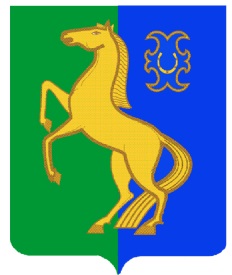 ауыл билəмəhе хакимиәте                                                поселения Бекетовский сельсовет муниципаль районының                                                          муниципального района            Йəрмəĸəй  районы                                                                 Ермекеевский район Башkортостан Республиĸаhы                                                Республики Башкортостан                         ҠАРАР                                                                     ПОСТАНОВЛЕНИЕ                      1 июнь  2021 й.	                № 22                                 1 июня 2021 г.             Об охране жизни людей на водных объектах сельского  поселения       Бекетовский сельсовет муниципального района Ермекеевский район    Республики Башкортостан          В соответствии  с Федеральным законом от 06.10.2003 г. № 131-ФЗ «Об общих принципах организации местного самоуправления в Российской Федерации», Постановления Правительства Республики Башкортостан от 17.06.2013. № 246 « Об утверждении Правил охраны жизни людей на воде в Республике Башкортостан и Правил пользования водными объектами для плавания на маломерных судах в Республики  Башкортостан», в целях обеспечения безопасности и снижения  травматизма людей в местах массового отдыха  населения на водных объектах сельского  поселения  Бекетовский сельсовет муниципального района Ермекеевский район Республики Башкортостан, п о с т а н о в л я ю:Утвердить прилагаемый План мероприятий по охране жизни людей на водныхобъектах сельского  поселения    Бекетовский сельсовет муниципального района Ермекеевский район    Республики Башкортостан на 2021 год.Определить  места массового отдыха на воде и осуществить мероприятия пообеспечению безопасности населения при пользовании водоемами.Запретить купание населения в неустановленных местах путем выставленияаншлагов ( щитов), запрещающих купание. В период купального сезона проводить  патрулирование водоемов и в случаевыявления фактов нарушений Правил охраны жизни людей на водных объектах составлять административные протокола по ст. 13.12 КоАП Республики Башкортостан.Провести   осмотр и очистку дна водной акватории в местахмассового отдыха населения на воде.Настоящее постановление вступает в силу со дня его подписания.Контроль за исполнением  настоящего постановления оставить на себя.Глава сельского поселенияБекетовский сельсовет                                            З.З.Исламова                                                                                                Приложение                                                                                  к постановлению главы                                                                                  сельского поселения                                                                                   Бекетовский сельсовет                                                                                   № 22 от 01.06.2021.                                           Планмероприятий  по охране жизни людей на водоемах сельского поселения  Бекетовский  сельсовет муниципального района  Ермекеевский район Республики Башкортостан№ Планируемые мероприятияСрок проведения Исполнители 1.Изучение правил безопасного поведения на водоемах в летнее и зимнее время на уроках основ безопасности жизнедеятельности, включенных в базисный учебный планВ течение учебного года Школа ( по согласованию)2Участвовать  в рассмотрении вопросов профилактики несчастных случаев на воде( обучение детей плаванию, спасение на воде, оказание первой медицинской помощи) на районном совещании координаторов летне- оздоровительной работы  с детьми и юношествоммайМКУ Управление образования ( по согласованию)3.Участвовать  в отдельных занятиях с учащимися учебных заведений по обучению правилам поведения  на воде, спасению утопающих  и оказанию первой помощи пострадавшимВ течение годаМКУ Управление образования ( по согласованию)4.Своевременное оповещение населения администрацией сельского поселения  о резких изменениях температуры, снегопадах, наводнениях, штормовом ветре, о  ледовом режиме и неблагополучном санитарно- эпидемиологическом состоянии водоемовВ течении годаГлава сп5.Осмотр, очистка дна водоемов в местах массового отдыха населенияДо начала купального сезонаГлава СП6.Установка ( обновление) знаков, запрещающих купание вблизи защитных дамбиюньГлава сп